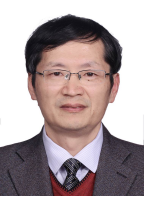 戴聪杰（获2015年泉州市劳动模范称号）主要事迹从1988年分配到泉州师范专科学校（现为泉州师范学院）后，26年如一日，坚持住教育一线，爱岗敬业，以强烈的事业心和高度的责任感在平凡的岗位上于出了不平凡的业绩。他曾两次参加南极科学考察，以踏实的工作作风、过硬的专业本领、较高的学术水平赢得了学生和同行的一致好评。一、爱岗敬业，为人师表戴聪杰同志热爱教育工作，认真贯彻党的教育方针，1988年参加工作以来，26年里他虚心向老教师学习，长期坚持在教育第一线，模范履行教师职责。先后承担《人体解剖学》等6门专业课程的教学工作，他热爱学生，能从思想、学业、身体、心理等诸方面关心他们的全面成长，用自己的人格力量感染学生，深受学生和家长们的好评。多名学生在他的指导下，考上了重点高校的硕士研究生。    二、积极进取，勇于开拓 戴聪杰同志注重自身综合素质的提高。他一边工作，一边进修学习，在满工作量的条件下，以全优成绩完成了12门的硕士研究生学位课程并通过论文答辩，获理学硕士学位；2003年9月，他考入厦门大学海洋与环境学院攻读博士学位， 2006年6月获理学博士学位。从本科到硕士到博士，从助教到讲师到副教授到教授，从专业主任到副院长到院长，一步一个脚印，一步一步成长。担任化生学院院长期间，能团结二级学院领导，带领全院教职员工努力拼搏，取得一个又一个令人瞩目的成绩。几年来化生学院在教学科研、专业建设、人才队伍建设、学科建设等方面取得了显著成绩，在近年的二级学院教学工作评估中，2012年度获得总分第一，2011年度、2013年度、2014年度均获得总分第二的好成绩。    三、重视环保，投身科普人类只有一个可生息的村庄——地球，保护环境是每个地球村民的责任。戴聪杰两次参加南极科学考察活动，切身感受到环境破坏，气候变暖给南极带来的负面影响，意识到保护环境的重要性，开始以各种方式，呼吁人们爱护地球、保护家园的意识，促进资源开发与环境保护的协调发展。他配合泉州侨乡科技报和泉州市电视台“刺桐花”栏目开展“泉州南极第一人”戴聪杰科普系列报告会，拉近民众与南极的距离，对普及民众对南极的认识，进而关心我们居住的地球环境问题，起到积极的推动作用，为人类和平利用南极做出应有的贡献。